YUKARIDAKİ           TABLOYU                  UYGUN      SAYILARLA DOLDURUNUZ (10P)--------------------------------------------------------------------------1. "Şüphesiz Allah çok tövbe edenleri, çok temizlenenleri sever" ayeti aşağıdaki ibadetlerden hangisine dikkat çekmektedir?a) Namaz    b) Oruç        c) Zekat             d) Abdest2. İslam’ın İnanç Esasları özlü bir şekilde hangi duada bahsedilir?A)Amentü  B)SübhanekeC)Ettehiyyatü D)Rabbena  E)Kunut 1-23.Başlangıçta âhâd hadis kategorisinde olup sonraki zamanlarda yaygınlıkkazanmış hadislerdir.Yukarıda anlatılan hadis çeşidi aşağıdakilerden hangisidir?A)Sahih B)Zayıf   C)Merfu   D)Mevkuf          E)Meşhur4). Aşağıdakilerden hangisi abdestin farzlarıyla ilgili yanlış bir bilgidir?a) Yüzü yıkamak       b) Kolları dirseklere kadar yıkamakc) Başı mesh etmekd) Ayakları topuklarla birlikte yıkamake)Gargara yaparak ağıza üç defa su vermek5) Namaz ibadetiaşağıdaki kimselerden hangisine farz değildir?a) Müslümana                  b) Akıllı olanlarac) Ergenlik çağına gelmemiş çocuklara                d) Hastalara6)Aağıdakilerden hangisi namazın dışındaki şartlarından değildir?a) Vakit   b) Niyet   c) Taharet     d) Secde e)Kıble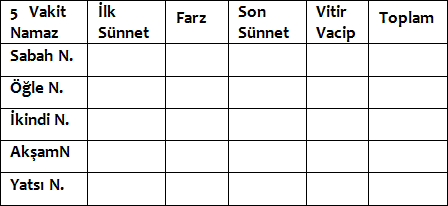 İnanılacak şeylerin tamamına ayrıntıya girmeksizin inanmaya …….. iman denir.Bu iman çeşidi kısaca imanın şartlarını   kabul etmek demektir.7)  Peki anlatılan bu iman çeşidi aşağıdakilerden hangisidir?A)İcmaliB)Tahkiki C)Tafsili D)TemsiliE)Taklidi8) Erkeklerin en az göbekle diz kapağı arasını; kadınlar el, yüz ve ayak hariç bütün vücutlarınınamazda iken örtmesine ne ad verilir?a) İstikbali Kıble      b) Setri avret     c) Kade-i ahire        d) Kıyam e)Kıraat9) Vitir namazını, kılmanın hükmü nedir?a) a)Farz    b) Vacip        c) Nafile               d) Sünnet10) Namaza başlarken ellerimizi kaldirıp kulaklarımıza götürdüğümüzde hangi kelimeyi söyleriz? a) Sübhanallah b) Elhamdülillah    c) Allahu Ekber                d) Bismillah11- Namazlarda besmeleden sonra her rekatta okunan sure hangisidir?a) İhlas            b) Kevser           c) Fatiha              d) Nas12)Aşağıdakilerden hangisi nafile namazlardan değildir? a) Teheccüd            b) Cenaze namazı         c) Cuma namazının son sünneti            d) Teravih 13) Cenaze namazini kılmanın hükmü nedir?              a) Farz     b) Vacip      c) Nafile            d) sünnet14. Allah’a (c.c) , Hz. Peygamber’e (s.a.v.) ve O’nun haber verdiği her şeye hak ve gerçek olarak yürekten inanan kimseye ………. denir.Yukarıdaki cümlede boş bırakılan yere aşağıdakilerden hangisi gelmelidir?A) FasıkB) Mü’minC) KâfirD) MünafıkE) Müşrik15. Aşağıdakilerden hangisi imanın geçerlilik şartlarından biri olamaz?A) İman, yeis (ümitsizlik) halinde olmamalıdır.B) Samimi bir imanda şüphe olmamalıdır.C) İman esaslarından bazılarının kabul edilmemesi imana zarar vermez.D) İmanın herhangi bir baskı olmaksızın kişinin özgür iradesiyle gerçekleşmesi gerekir.E) İman edilmesi gereken şeylerin tamamına eksiksiz bir şekilde iman etmek gerekir.16. “Dilinden ve elinden (gelecek kötülükler konusunda) Müslümanlar’ın güven içinde oldukları kimse!”(Buhârî, İman, 5.)Yukarıdaki hadiste Peygamber Efendimiz (s.a.v.) kimleri tarif etmiştir?A) MüslümanlarıB) FasıklarıC) MünafıklarıD) KâfirleriE) Müşrikleri17. Aşağıdaki hadis türlerinden hangisi inanç, ibadet ve ahlak konularının tamamında Müslümanlar içinkesin delildir?A) Âhâd hadisB) Meşhur hadisC) Zayıf hadisD) Mütevatir hadisE) Hasen hadis● Kişinin kendini bütünüyle Allah’a (c.c) teslim etmesi, sadece ve tamamıyla O’na kulluk ediportak koşmaması. (İmam Maturidi)● Allah’a (c.c) tam teslimiyet, hükümlerine boyun eğmek ve emirlerine uymak. (İmam Eş’ari)● Kalpteki inancı dille ifade edip fiillerle gereğini yerine getirmek suretiyle Allah’a (c.c.) takdir vehükmettiği her hususta boyun eğip teslimiyet göstermek. (Ragıp el-İsfahani)● Hz. Peygamber’in (s.a.v.) haber verdiklerini samimiyetle benimseyip onlara uymak. (SeyyidŞerif Cürcani)    18) Yukarıdaki cümlelerde tarifi verilen kavram aşağıdakilerden hangisidir?A) İhlashttps://www.HangiSoru.com/B) İmanC) AkaidD) TeklifE) İslam“(Ey Muhammed!) Kitaptan sana vahyolunanı oku, namazı da dosdoğru kıl. Çünkü namaz, insanıhayasızlıktan ve kötülükten alıkor. Allah’ı anmak (olan namaz) elbette en büyük ibadettir. Allahyaptıklarınızı biliyor.” (Ankebût suresi, 45.ayet.)     19) Yukarıdaki ayetten, aşağıdakilerden hangisi çıkartılamaz?A) Namaz insanın kötülük yapmasını engellerB) Namazı cemaatle kılmalıyızC) Allah (c.c.) yaptıklarımızı bilmektedir.D) Namaz, Allah’ı (c.c.) anmaktır.E) Namazı kurallarına uyarak kılmalıyız.       20)  Namazın kılınışı ile ilgili aşağıda verilen cümlelerden hangisi yanlıştır?A) Farz namazların üç ve dördüncü rekâtında sure okunmaz.B) Vitrvâcib namazında üçüncü rekâtta Fatiha ile Kunut duaları arasında sure okunur.C) İkindi namazının sünnetinde üçüncü rekâta kalkınca Sübhâneke okunur.D) Cenaze namazı rükû ve secdesiz bir namazdır.E) Yatsı namazının ilk sünnetinde ilk oturuşta Tahiyyat’tan sonra üçüncü rekâta kalkılır.Aşağıdaki boşlukları uygun kelimelerle doldurunuz.( Müslüman, Tafsili iman, Kâfir, Kelime-i tevhit, Sünnet, İhlas, Akaid, İcmali iman)                                                                             (10p)  A. ……………, Hz. Peygamber’in (s.a.v.) yaşayışı, dinde tuttuğu yol, bizlere bıraktığı gelenektir.    B. ................., samimiyet, içtenlik, kalbî ve karşılıksız sevgi, samimi bağlılık, doğruluk, temizlik, saflık, gösterişsizlik, tutum ve davranışlarda sadece Allah’ın (c.c.) hoşnutluğunu, inanç ve ibadetlerde yalnızca Allah’ın (c.c.) rızasını gözetmektir. Sözün öze uyması, riyakârlık ve ikiyüzlülükten uzak olmaktır.    C. “Allah’tan (c.c.) başka ilah yoktur, Hz. Muhammed (s.a.v.) Allah’ın resulüdür.” ifadesi dinimizde   ………………………………….. olarak isimlendirilir.    D. İslam dininin inanç esaslarına inanmayan, Yüce Allah’ın (c.c.) Hz. Peygambere (s.a.v.) bildirdiği dininhükümlerinden birini veya birkaçını yahut da tamamını inkâr eden kimseye ………… denir.    /SEÇMELİ TEMEL DİNİ BİLGİLER 10.SINIFLAR 1.DÖNEM 2. ORTAK SINAVISEÇMELİ TEMEL DİNİ BİLGİLER 10.SINIFLAR 1.DÖNEM 2. ORTAK SINAVIAD:	    SINIF:  10  -SOYAD:	NO:PUAN: